ChemTec: Automatic Spray Systems Mosquito Misting SystemsSummer is here, and with the long days and rising temperatures come the mosquitos. The top months for mosquito presence are June, July and August and no one is safe from mosquito borne illnesses like West Nile Virus. It’s time to protect your home and yourself, but what’s the best way to get rid of them? Mosquito control systems are automatic spray systems that can be installed outside, have an automatic timer, a pump, a motor and a pressure gauge all mounted on top of a 55-gallon drum that holds the insecticide solution. Fort Lauderdale is one of the top 20 worst cities for mosquitos, so there are companies in need of flow monitors and meters to monitor dosing of the solution and to signal fluid in the line.ChemTec’s Related Products: MAO Series 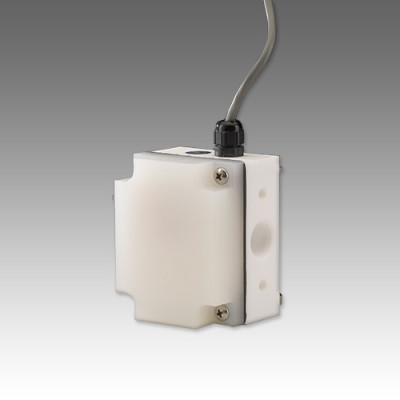 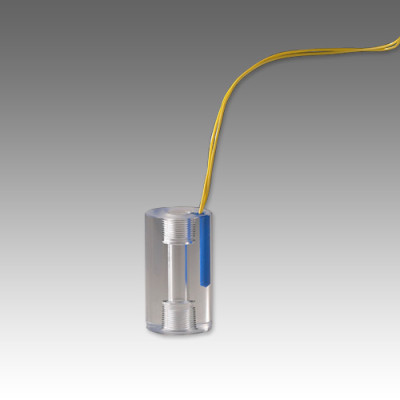 